MEDIA INFO 1. prosince 2016MODELY LEXUS GS F A RC F NABÍDNOU NOVĚ ADAPTIVNÍ VARIABILNÍ ODPRUŽENÍ• Součástí standardní výbavy modelů GS F a RC F je nově systém adaptivního variabilního odpružení (AVS) nastavitelný řidičem• Systém AVS zvyšuje jízdní pohodlí a zároveň poskytuje vyšší stabilitu v zatáčkách• Kompletní paket AVS nabízí sedm různých strategií řízení tlumicí síly, včetně regulace zanořování a regulace záklonu  • V nabídce je i nový šedý odstín karoserie pro GS F a nový černý lak pro RC FAutomobilka Lexus zvýšila jízdní stabilitu i úroveň pohodlí svého prémiového sportovního sedanu GS F a sportovního kupé RC F začleněním nejmodernějšího systému AVS (adaptivní variabilní odpružení) nastavitelného řidičem. Systém AVS elektronicky sleduje a upravuje tlumicí sílu na všech čtyřech kolech současně, přičemž vychází z aktuálních podmínek povrchu vozovky a předvoleb řidiče. Lexus AVS s využitím řady různých senzorů (boční zrychlení, rychlost stáčení, rychlost jízdy) zlepšuje jízdní pohodlí a podporuje jízdní stabilitu, zejména pak na nekvalitních cestách. Současně dokáže zajistit vyšší jízdní stabilitu při průjezdu zatáčkou.
Nejnovější verze AVS nabízí celkem 30 úrovní tlumicí síly (dříve 9) s automatickým přepínáním dle aktuální situace s cílem zajistit přesnou regulaci podvozku na jakémkoli povrchu vozovky. Při průjezdu zatáčkami se tlumicí síla zvyšuje v reakci na pokyny od volantu, rychlost stáčení a polohu karoserie vozidla, což je zárukou mimořádně dobré ovladatelnosti a nižších náklonů karoserie v zatáčkách, stejně tak jako hladké a pohodlné jízdy.
Na hrubém povrchu pak systém AVS omezuje tlumicí síly pro lepší pohlcování vibrací v zájmu vysoké úrovně pohodlí. Kompletní paket AVS nabízí sedm různých strategií řízení tlumicí síly, včetně regulace zanořování a regulace záklonu vozidla. 
Systém Lexus AVS ve spolupráci s nejrůznějšími bezpečnostními systémy vozidla dbá na ideální postavení celého automobilu vůči vozovce, čímž napomáhá potlačovat náklon karoserie při intenzivním brzdění nebo prudké akceleraci.
Lexus ještě doplnil rozšířené funkce systému AVS o propojení s bezpečnostní technologií integrovaného řízení dynamiky vozidla (VDIM) a systémem Drive Mode Select. Tento systém v režimech ECO, NORMAL a SPORT S upřednostňuje jízdní pohodlí a současně přispívá k vyšší stabilitě jízdy v závislosti na chování řidiče a aktuálním stavu vozovky. V režimu SPORT S+ se regulace tlumicích sil zaměřuje především na stabilitu jízdy. Režim SPORT S+ kromě toho automaticky přepíná hnací ústrojí vozidla, elektrický posilovač řízení i stabilizační systém VDIM do režimu Sport.  
Navolení režimu AVS Sports se nyní zobrazuje v upravené grafice displeje u obou modelů. 
Modely Lexus GS F a RC F používají tentýž prémiový pohon, tj. atmosférický agregát 5,0 litru V8 o výkonu 351 kW / 477 k, přenášený na kola prostřednictvím osmistupňové převodovky s přímým řazením Sports Direct Shift. 
Kromě podvozkové modernizace modelů GS F a RC F představil Lexus také nový šedý odstín karoserie pro GS F i nový černý lak pro RC F. Toto kupé rovněž používá nová litá kola se sedmi zdvojenými paprsky. Více informací:Jitka Kořánová (Jechová) PR Manager Toyota Central Europe – Czech s.r.o.Bavorská 2662/1155 00  Praha 5Czech RepublicPhone: +420 222 992 209Mobile: +420 731 626 250jitka.koranova@toyota-ce.com 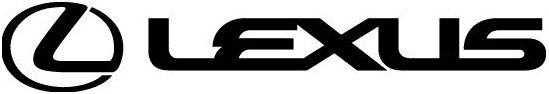 